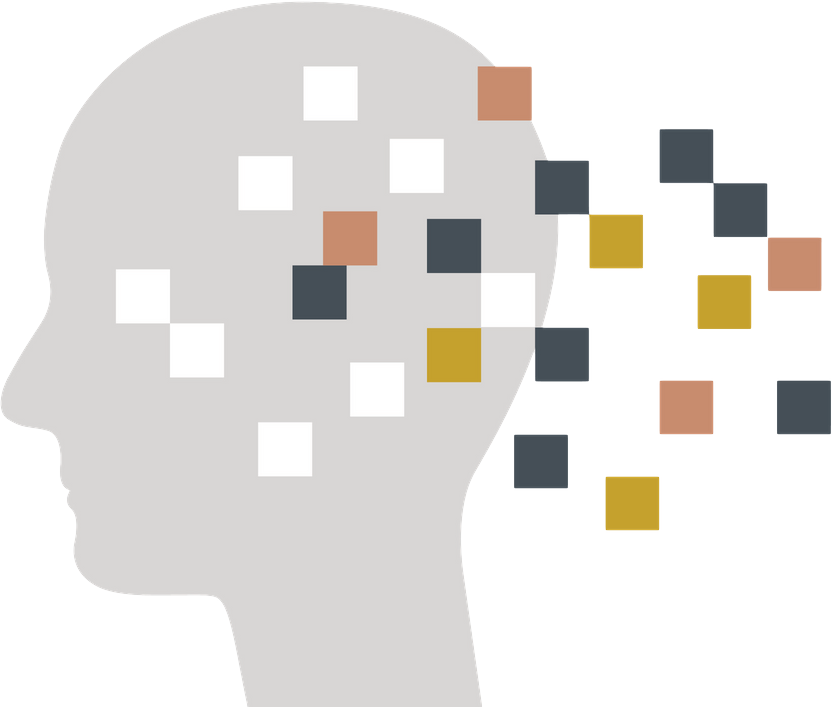 Suite 200, 157 2nd Avenue North, Saskatoon, SK S7K 2A9	morrisfoundation.ca